İŞ BAŞVURU FORMUHangi pozisyon için başvurduğunuzu lütfen belirtiniz.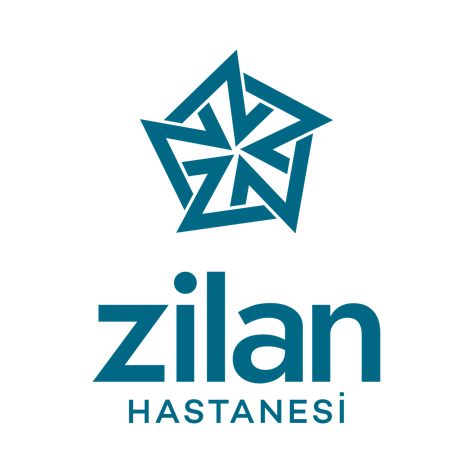 Buraya yazınız. Kişisel BilgilerAd: Soyad:Doğum Yeri:Doğum Tarihi:Adres:Ev Telefonu:Cep Telefonu:Acil Durumlarda Aranacak Cep Numarası:Herhangi Bir Sağlık Probleminiz Var mı?Evet İse Lütfen Açıklayınız:Sigara Kullanıyor musunuz?Şirketimizde Çalışan Yakınınız Var mı?Evet ise Adı ve Soyadı: Bölümü:Daha Önce Şirketimiz Tarafından Görüşme Alındınız mı?Evet ise Pozisyon:Görüşme Tarihi:Cinsiyetiniz:Uyruğunuz:Kan Grubu:Hemşireler İçin Mesleki Deneyim BilgileriHemşireler İçin Mesleki Deneyim BilgileriTeknisyenler ve Laborantlar İçin Mesleki Deneyim BilgileriTAAHHÜTBu Personel Başvuru Formunda tarafımca beyan edilen bilgilerin, işe kabul edilmem halinde hizmet akdine (iş sözleşmesine) esas teşkil edeceğini, hizmet sözleşmesinin eki olarak sayılacağını, Zilason Sağlık A.Ş’nin bu bilgiler hakkında araştırma yapabileceğini, söz konusu beyanlarımın doğru ve eksiksiz olduğunu yanıltıcı olmadığını, aksi halde hizmet akdimin 4857 sayılı İş Kanunu’nun 25/II maddesine göre tazminatsız olarak feshedileceğini kayıtsız ve şartsız olarak kabul, beyan ve taahhüt ederim. Ayrıca hizmet akdi kurulması halinde iş bu bilgi formunun özlük dosyamda saklanmasına, hizmet akdinin işleyişi esnasında gerekli durumlarda ilgili kurumlarla paylaşılmasına onay veriyorum.TARİH:     /   202Eğitim BilgileriEğitim BilgileriEğitim BilgileriEğitim BilgileriEğitim DurumOkul Adı / BölümüMezuniyet TarihiDereceDoktoraYüksek LisansLisansÖn LisansLiseİş Deneyimiİş Deneyimiİş Deneyimiİş DeneyimiŞirket AdıÇalışan Bölüm/UnvanTarihAyrılma SebebiCihazlar ve UygulamalarCihazlar ve UygulamalarHiç Kullanmadım, UygulamadımKullanmadım, Uygulamadım, Çok Az BiliyorumKullanmasını ve Uygulamasını Çok İyi BiliyorumGENELEKGGENELDefibrilatörGENELBalon Valf Maske (Ambu)GENELNebulizatörGENELAspiratörGENELAirwayGENELLaringoskopGENELSteteskopGENELTansiyon AletiGENELDosiflow KullanımıGENELDamar Yoluna Girme (Yetişkin-Çocuk)GENELEndoskopi Hazırlığı AsistanlığıGENELOksijen Tüpü ve MaskeleriGENELVantilatör Kullanımı (Yoğun Bakım)GENELCPR (Kardiyo Pulmoner Resüsitasyon) (Yetişkin-Çocuk)GENELYanık PansumanıGENELPost-op Yara PansumanıGENELDekübitüs Yara Bakımı GENELIM EnjeksiyonGENELIV EnjeksiyonGENELSC EnjeksiyonGENELLavman UygulamasıGENELİdrar Sondası Takma ve BakımıGENELNazogastrik SondaGENELOragastrik SondaGENELMerkezi Oksijen Sistemi KullanımıGENELİlaç Doz HesaplamalarıGENELSteril Set Açma TekniğiGENELAnjiyocut Takılması ve BakımıGENELHoller CihazıGENELEfor TestiGENELEEG ÇekimiGENELMide Yıkaması ve Örnek AlınmasıKADIN DOĞUM VE DOĞUMHANEVacumKADIN DOĞUM VE DOĞUMHANENst Çekimi (TOKO çekimi ve yorumu)KADIN DOĞUM VE DOĞUMHANEKoter Cihazı KullanımıKADIN DOĞUM VE DOĞUMHANEEl Doppleri KullanımıKADIN DOĞUM VE DOĞUMHANEPerine (Epizyotomi) BakımıKADIN DOĞUM VE DOĞUMHANEPostpartum Fundus MuayenesiKADIN DOĞUM VE DOĞUMHANEFundus Masajı UygulamasıKADIN DOĞUM VE DOĞUMHANETuşe ile Serviks DeğerlendirmesiKADIN DOĞUM VE DOĞUMHANEMeme BakımıKADIN DOĞUM VE DOĞUMHANEKanama Takibi (Lochia)Cihazlar ve UygulamalarCihazlar ve UygulamalarHiç Kullanmadım, UygulamadımKullanmadım, Uygulamadım, Çok Az BiliyorumKullanmasını ve Uygulamasını Çok İyi BiliyorumÇOCUK BAKIMIBebek IsıtıcısıÇOCUK BAKIMIKuvöz ÇOCUK BAKIMIFototerapiÇOCUK BAKIMIÇocuk CPRÇOCUK BAKIMIÇocuk Damar Yolu GirmeÇOCUK BAKIMIBebek Göbek ve Göz BakımıÇOCUK BAKIMIExchange Setini Hazırlama ve Asiste EtmeAMELİYATHANELaparoskopi ve Endoskopi Sistemi’nin Hazırlanıp KullanılmasıAMELİYATHANEAmeliyathane Mikroskobu Hazırlanıp KullanılmasıAMELİYATHANEKoterAMELİYATHANEOtoklav (Buharlı Sterilizasyon)AMELİYATHANEMSÜ Kuru Sterilizasyon AMELİYATHANEFlash OtoklavAMELİYATHANEPoşetleme CihazıAMELİYATHANEMasa Hazırlama ve Enstrümante/Asiste EtmeAMELİYATHANECerrahi El YıkamaAMELİYATHANECerrahi Alet BakımıCihazlar ve UygulamalarCihazlar ve UygulamalarHiç Kullanmadım, UygulamadımKullanmadım, Uygulamadım, Çok Az BiliyorumKullanmasını ve Uygulamasını Çok İyi BiliyorumLABORANTHemogram CihazıLABORANTOtonalizörLABORANTMikroskopLABORANTTam İdrar TetkikiLABORANTHormon AnaliziANESTEZİ TEKNİSYENİMonitörANESTEZİ TEKNİSYENİDefibrilatör ANESTEZİ TEKNİSYENİLaringoskop ANESTEZİ TEKNİSYENİAspiratörANESTEZİ TEKNİSYENİAnestezi Cihazı ve VaporizatörANESTEZİ TEKNİSYENİResüsitasyonRÖNTGEN TEKNİSYENİDirekt Röntgen ÇekimiRÖNTGEN TEKNİSYENİTaş Kırma ÜnitesiRÖNTGEN TEKNİSYENİSkopiRÖNTGEN TEKNİSYENİC Kollu Röntgen (Portabl)RÖNTGEN TEKNİSYENİManuel (El Banyosu)RÖNTGEN TEKNİSYENİOtomatik Banyo YapmaRÖNTGEN TEKNİSYENİKontrastlı Röntgen Film ÇekimiRÖNTGEN TEKNİSYENİHisterografi ÇekimiRÖNTGEN TEKNİSYENİMamografi ÇekimiRÖNTGEN TEKNİSYENİMR ÇekimiRÖNTGEN TEKNİSYENİPeriferik Anjio ÇekimiBilgisayar Bilgisi Program AdıÇok İyiİyiOrtaBaşlangıçYabancı Dil BilgisiÇok İyiİyiOrtaBaşlangıçKurs / Sertifika / SeminerÇok İyiİyiOrtaBaşlangıçReferanslarınızReferanslarınızReferanslarınız1Adı Soyadı1Telefonu1Unvanı2Adı Soyadı2Telefonu2Unvanı3Adı Soyadı3Telefonu3Unvanıİş YükümlülükleriCevabınızEn erken hangi tarihte işe başlayabilirsiniz?Gereğinde fazla mesai yapar mısınız?Cumartesi ve/veya Pazar günleri mesai yapabilir misiniz?Gece vardiyasında çalışabilir misiniz?Seyahat edebilir misiniz?Son iş yerinizde ortalama, net ve brüt ücreti TL olarak yazınız.Talep ettiğiniz net ve brüt ücreti TL olarak yazınız.BU BÖLÜM ZİLAN HASTANESİ YÖNETİMİ / MERKEZ YÖNETİMİ TARAFINDAN DOLDURULACAKTIRBU BÖLÜM ZİLAN HASTANESİ YÖNETİMİ / MERKEZ YÖNETİMİ TARAFINDAN DOLDURULACAKTIRAdayınAdayınAdı- Soyadı:Net Ücret:Unvanı:İşe Başlama Tarihi:BölümüVarsa Özel Şartları:Müdür / Genel Yardımcısı / Genel MüdürMüdür / Genel Yardımcısı / Genel MüdürMüdür / Genel Yardımcısı / Genel MüdürAdı - SoyadıTarihİmzaİnsan Kaynakları Bölümüİnsan Kaynakları Bölümüİnsan Kaynakları BölümüAdı - SoyadıTarihİmza